Наука і практикаТОЧКА ЗОРУПИТАННЯ РЕФОРМУВАННЯ КРИМІНАЛЬНО-ПРОЦЕСУАЛЬНОГО ЗАКОНОДАВСТВА УКРАЇНИ ТА ЗАБЕЗПЕЧЕННЯ РІВНОСТІ УЧАСНИКІВ КРИМІНАЛЬНОГО ПРОЦЕСУП.Л. Фріс,професор кафедри
кримінального права й
процесу Прикарпатського
університетуім. В. Стефаника, кандидат
юридичних наук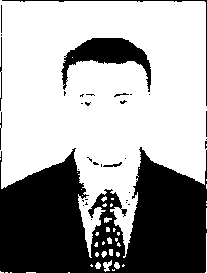 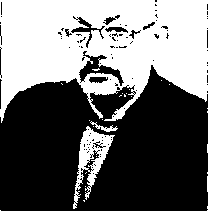 А.Ю. Малєєв,суддя Івано-Франківського міського судуРозробка нового кримінально-процесуально-
го законодавства України передбачає непросто підтвердження в нових формах старих по-
стулатів, на яких засновувалась діяльність щодо
відправлення правосуддя в кримінальних справах
протягом десятиліть, а кардинальність змін, які б
відповідали тим процесам, що відбуваються в на-
шому суспільстві. Деякі кроки в цьому напрямі
вже зроблені відомими нормативними актами
червня—липня 2001 року. Однак ці кроки досить
незначні і суперечливі. Вони не створили, а в ра-
зі їх механічного повторення в новому КПК без
зміни самої концепції кримінально-процесуаль-
ної діяльності і не створять дієвої системи, яка б
забезпечувала реальну рівність учасників кримі-
нального процесу й надавала особі, стосовно якої
ведеться кримінальне переслідування, всі можли-
вості для здійснення її захисту. Фактично ці змі-
ни є стороннім предметом у старій закостенілій
системі інквізиційного радянського кримінально-
го процесу, який залишився, на жаль, незміненим
і в незалежній Українській державі.Ми розуміємо, що подальші думки та висловлювання будуть прийняті «у штики» абсолютною більшістю працівників органів досудового слідства та прокуратури. Немає впевненості і в розумінні цих проблем з боку представників суддівського корпусу нашої країни і навіть адво 1катської корпорації. Однак мовчати — означає потурати залишкам тоталітаризму, залишати шляхи до його реставрації, допускати можливість порушення прав особи.Вищою цінністю суспільства є соціальна справедливість, найважливішим інструментом досягнення якої є правосуддя.Правосуддя — це не тільки і не стільки судове засідання, як це прийнято вважати. Правосуддя починається з виникнення кримінальної справи і закінчується постановленням остаточного судового рішення по ній. Це важливо визначати саме так для того, щоб зберегти логічну послідовність і внутрішню єдність кримінального процесу.Наше завдання окреслити деякі сторони цього питання в загальних рисах.Перш за все, слід визначитись з пріоритетами.Оптимізація боротьби із злочинністю під кутом зору проблеми, що розглядається, передбачає насамперед забезпечення функціонального призначення кримінального процесу. Разом з тим, це далеко не вичерпує тих завдань, які стоять перед ним. Кримінальний процес, як і будь-який право- застосовчий процес, призначений підтримувати правову рівновагу в певній сфері суспільного життя. І тому вказана функціональна характеристика процесу далеко не вичерпує всі його операційні аспекти. Кримінальний процес повинен бути спрямований також і на те, щоб функціональна мета досягалась одночасно з досягненням інших цілей. Виходячи з того, що людина, її життя і здоров’я, честь і гідність, права та інтереси є найвищою соціальною цінністю, то вони мають у кримінальному судочинстві перевагу перед мотивами боротьби зі злочинністю. І для забезпечення їх додержання повинна існувати ціла система процесуальних умов та гарантій, сформульованих у вигляді веління, дозволів та заборон.Потреби боротьби із злочинністю, з одного боку, і дотримання прав людини, яка потрапила в орбіту правосуддя в кримінальних справах, з іншого — визначають специфіку застосування принципів рівності і змагальності на стадії досудового слідства. Зрозуміло, що ефективність оперативно-розшукової діяльності, без якої важко уявити дізнання та досудове слідство, неможлива без певної конфіденційності. Доступ до інформації правоохоронних органів, яка стосується відшукання доказів, осіб, які підозрюються в їх скоєнні, об’єктивно повинен бути обмежений. Водночас, це створює небезпеку перетворення1 Редакція поділяє не всі погляди авторів, що викладені у статті.11Наука і практикаорганів боротьби зі злочинністю в каральні органи, створення сфери позаконтрольного збору інформації про особу та інших зловживань, які, на жаль, добре відомі нашій історії1. Ці органи мають певні повноваження щодо прав людей, вони добре організовані, чисельні, озброєні. Громадянин і держава в особі цих органів знаходяться у фактично нерівному становищі, а тому повинен існувати інститут, який би і фактично, і юридично зробив їх рівними. Органи прокуратури належно ніколи не виконували і не виконують сьогодні функції нагляду за діяльністю органів боротьби із злочинністю. А те, що в сфері правоохоронної діяльності багато порушень прав людей, ні для кого не є секретом. Саме тому повинна бути створена система противаги, перешкоди антиконституційному посиленню цих органів. їх слід поставити під громадський контроль. Завдання полягає в тому, щоб і на загальному рівні — рівні процесуальних інститутів, і на рівні особливому — прав конкретної людини, мати задовільний баланс між потребами боротьби із злочинністю і дотриманням конституційних прав та інтересів людей. Уявляється, що створення такого балансу можливе, коли існуватимуть механізми реального впливу на конкретні правові ситуації під час здійснення правосуддя в кримінальних справах.Не можна сказати, що в чинному КПК відсутні гарантії дотримання прав особи. Вони є, однак не завжди діють, оскільки існуюча процедура проходження кримінальних справ не може працювати при їх безумовному дотриманні. Вона задумувалась і створювалась без їх реального урахування в умовах тоталітарної системи, в якій декларування цих гарантій залишалось на рівні політичних прокламацій і не більше. Відтак, можна дійти висновку про те, що вони з самого початку і були задумані як декларативні.Одночасно слід зауважити, що залишається незрозумілою позиція законодавця, який обмежив сферу дії принципів змагальності і диспозитивності лише стадією судового розгляду кримінальних справ (ст.161 КПК).З позицій проблеми, яка розглядається, мусимо наголосити, що в ситуації правового регулювання кримінально-процесуальної діяльності за наведених обставин реальне впровадження принципу змагальності на всіх стадіях нашого кримінального процесу може паралізувати діяльність органів дізнання, до- судового слідства. Це твердження може на перший погляд здатись парадоксальним, однак воно базується на реальному аналізі ситуації. При впровадженні цього принципу, визначення напрямів дізнання, слідства, його методів у кожній конкретній справі, процесуальній ситуації залежатиме від активності захисту, яка, при нормальній його організації, з урахуванням існуючої формули кримінального процесу, здатна повністю блокувати 1розслідування. Змагальність неможлива без суб’єкта розсуду спірних питань, що обов’язково виникли б (і виникають) під час розслідування. Ні слідчий, ні прокурор не можуть бути таким суб’єктом, оскільки це було б зосередженням функцій обвинувачення і суду в одній особі, що суперечить Конституції України і здоровому глузду. Адже і обвинувачення, і захист шукають захисту права в суді.Змагальність на стадії досудового слідства можлива тільки за наявності судового контролю за діяльністю органу дізнання, слідства та прокурора. Тобто, гарантом реалізації змагальності та рівності сторони обвинувачення і сторони захисту в процесі розслідування повинен стати суд, який може застосувати механізми примусу до виконання обґрунтованих клопотань захисту. При цьому слід відрізняти надання судових дозволів як форми контролю за діяльністю правоохоронних органів без звернення громадян і оскарження дій суб’єктів розслідування за зверненнями громадян. Але в будь-якому випадку йдеться про те, що змагальність і рівність може бути тільки за умов відокремлення в кримінальному процесі спеціального органу, який би не був пов’язаний мотивами переслідування злочинців чи захисту обвинувачуваних та підозрюваних. Звичайно, при цьому повинно виникнути і виникне надзвичайно багато питань, вирішення яких залежить від концептуальної досконалості та ретельної пропрацьованості кожного положення нового кримінально- процесуального кодексу.В даний час впровадженню істинної рівності і змагальності на стадії досудового слідства, крім, власне, спеціальних механізмів реалізації прав на захист, заважає також і відсутність реальної можливості особи здійснити захист своїх інтересів шляхом звернення до суду. Передбачено, що можна оскаржити дії органу дізнання слідчого та прокурора. Але розглядатись це питання буде тільки під час попереднього розгляду, який може відбутися за кілька місяців, а може і не відбутися взагалі. В практиці авторів були випадки, коли за дозволом суду проведено обшук у житлі особи для виявлення певних речей. При цьому особа не мала ніякого процесуального статусу. Під час обшуку в житлі було вилучено цілий ряд речей, стосовно яких не було ніяких рішень суду. Більше того, це звичайні побутові речі — чайник, праска тощо. Орган дізнання їх вилучив і оскарження його дій (на підставі норм чинного КПК) в суді реально неможливе, оскільки справа може ніколи не попасти на попередній розгляд (найближча стадія, де скарга може бути розглянута судом), оскільки особа, яка реально причетна до вчинення злочину невідома, а можливість її встановлення та притягнення до відповідальності — ілюзорна.Існуюча система досудового слідства, структура органів, які його здійснюють, та підпорядко1 Це повинно стати темою окремого аналізу. Зараз лише зауважимо, що фактично спроби створити таку закриту позаконтроль- ну сферу вже здійснюються в системі МВС, про що свідчить діяльність підрозділу «Скорпіон». Вимоги ознайомлення з інформацією, яка збирається про людину і концентрується в цьому і, можливо, інших підрозділах, право на що передбачено Конституцією України, натикаються на відмову «в зв’язку із відсутністю таких даних».12Наука і практикаваність їх органам нагляду, яка виникла, розвинулась та зміцніла в роки тоталітаризму, залишається незмінною і в процесі побудови демократичної правової Української держави, і мало того, оберігається від будь-яких посягань на її реформування. Ця система, в основі якої лежать бюрократичні принципи функціонування, вищою цінністю яких є відповідні показники звітності, а не реальної діяльності, утворила систему жорновів, потрапляння в яку людини не може призвести ні до чого іншого, як до засудження. Така ситуація обумовлюється концентрацією в одному органі — прокуратурі — функцій нагляду за досудовим слідством та підтримування державного обвинувачення в суді. При такій системі людина, яка потрапляє в шестерні кримінально-процесуальної машини, перемелюється нею незалежно від того, чи винна вона, чи ні, так як найвищою цінністю залишається цифра звітності. А при такій побудові механізму, як та, що створена в нашій країні, орган контролюючий і одночасно виконуючий ніколи не визнає своїх помилок. Звичайно, такий симбіоз був вигідним тоталітарній державі з розвинутою репресивною системою. Однак його існування не може бути виправданим при закріпленні Конституцією України принципів демократизму і т. ін. Так, якщо щиро покласти «руку на серце», і суди дуже часто йдуть на поводу у державного обвинувачення, штампуючи вироки будь-які, аби не виправдовувальні.Основною вадою є те, що обвинувальному вектору досудового слідства не протиставляється реальної сили протилежного напрямку — не існує реального вектору захисту. Захист на досудовому слідстві позбавлений можливостей доказування (збору, фіксації, представлення доказів). Взагалі відношення до захисників у багатьох слідчих, м’яко кажучи, некоректне. Вони вбачають у захиснику не процесуальну фігуру, що має як мету своєї діяльності забезпечення права на захист від обвинувачення, а «ворога», який «не дає можливості працювати», під чим слід розуміти — робити все, що завгодно. Наш слідчий корпус, який налічує велику кількість висококваліфікованих професіоналів, укомплектований особами, які не всі мають вищу юридичну освіту (рівень спеціаліста), і часто будують свою діяльність на відомих методах 1937 року. Звичайно, їм захисник — «кістка в горлі», якого не слід допускати до досудового слідства, а краще всього, як висловився один з таких слідчих, «вишукувати та самих відправляти на лаву підсудних». Не маючи за мету створювати монумент адвокатському корпусу в цілому, в діяльності та кадровому складі якого теж є немало проблем, хотілось би зауважити, що він укомплектований на 100 відсотків фахівцями з вищою юридичною освітою (рівень спеціаліста), професійний стаж яких набагато більший ніж у багатьох слідчих.Досудове слідство є одним з центральних інститутів, які призначені забезпечувати провадження у кримінальних справах. Традиційно, всі дослідники підкреслюють цю його характеристику. Однак, не знаходить належного висвітлення той факт, що насправді цей інститут є основним — таким, що визначає всю долю кримінальної справи. В законі про це згадки немає, однак, якщо проаналізувати чинний КПК, то виявиться, що значна частина його норм присвячені саме досудовому слідству. Але не це робить його основним. Основний він тому, що саме слідчий готує офіційну версію події, яка існує у вигляді розслідуваної кримінальної справи. Це вже розказана історія, проспівана пісня, написана книга, яка надалі, як правило, тільки редагується або, іноді, повертається автору для доопрацювання. Звичайно, розслідувана кримінальна справа, де встановлені всі винні особи, зібрані та закріплені докази і сформульовано обвинувачення робить провадження з кримінальних справ надзвичайно ефективним. Ні прокурору, ні адвокату, ні суду не потрібно напружуватись. Вони, власне, існують у такому випадку як антураж, хоч і мають певну уявну значущість. Вони більше ховають, ніж показують. Як правило, розслідувана кримінальна справа має своїм наслідком обвинувальний вирок суду. Виправдувальних у практиці майже не буває і це заслуга досудового слідства. Саме на досудове слідство зміщено основну вагу кримінального процесу. Парадоксально, але введення новели про змагальність, за існуючої схеми проходження кримінальних справ, погіршило становище підсудного. Так, невирішеним є питання про право суду після зміни обвинувачення прокурором визнати вину підсудного за першим обвинуваченням, змінивши по суті обвинувачення і кваліфікувавши дії підсудного за іншою нормою? Чи суд може тільки розглядати те обвинувачення, яке пред’явлене прокурором (див. досудовим слідством) і у випадку його непідтвердження, виправдати підсудного? Чітка відповідь на ці питання уявляється дуже важливою, бо якщо суд не може визнати винною особу за іншим, для прикладу, більш м’яким обвинуваченням, то, відповідно, і захисник позбавлений можливості просити суд виправдати підзахисного. Цілком мислима ситуація, коли прокурор підтримує одне обвинувачення, а підсудний визнає вину в іншому.Захисник реально впливати на засадах змагальності на кримінальний процес при чинній його формулі може тільки в судовому засіданні. І тут ми маємо парадокс, який годі вирішити без зміни самої концепції здійснення правосуддя в кримінальних справах. За послідовного проведення в практику судочинства принципу змагальності, суд певного мірою відповідно до позовного провадження в кримінальних справах, яке витікає з принципу рівності сторін, не вправі виходити за межі того, в чому обвинувачують особу. В такій ситуації суд зобов’язаний постановити виправдувальний вирок. Але! Але існує інститут додаткового розслідування! Існує друга судова інстанція! Яка, на жаль, поки що тільки називається апе13Наука і практикаляційною, однак по суті була і залишається касаційною.В цій формулі для реального захисту прав особи, яка потрапила в орбіту правосуддя як обвинувачений чи підсудний, за допомогою професійного захисника місця немає. Ролі розписані наперед і вони настільки проникли в свідомість практичних працівників, що інші варіанти навіть не помічаються. І замикається все на інституті досудового слідства та меті правосуддя — пошуку об’єктивної істини в кримінальному процесі. Може здатись дивним, але саме направленість кримінального процесу на пошук істини і робить його неправосудним. Вважається, що і слідчий, і прокурор, і адвокат, і обвинувачений, і суд роблять одну справу — шукають істину. Кожен, правда, з свого боку і в результаті, за задумом законодавця зразка 1960 року, буде одержана необхідна для об’єктивної істини повнота. З цим важко сперечатись. Ми виходимо з діаметрально протилежної передумови. Ми вважаємо, що істина виявляється в результаті спору, зіткнення в судовому засіданні двох різних версій, протилежних доказів та аргументів. Концепція ж інквізиційного процесу виходить з того, що істина відома і до неї треба тільки привести учасників процесу. Робиться це за допомогою версії слідчого, яка оформлена в кримінальну справу.Без слідчого орган розслідування позбавлений впливу на судовий результат своїх дізнань. Без слідчого прокурор не зможе підтримати обвинувачення, бо тоді власне слідство буде відбуватись у суді на засадах рівності і змагальності. Прокурор боїться діяти в умовах реалізації цих принципів, не вміє працювати в цій ситуації, і головне — дуже не хоче. Для цього треба міняти повністю інститут прокуратури, форми і методи роботи цієї поважної організації. Треба робити «прокурора- який-в-судовому-процесі» незалежним від «про- курора-який-в-кабінеті». В результаті цього може втратитись керованість, хоч збільшиться законність. Досудове слідство — це те, без чого не може працювати громіздка машина правосуддя, яка дісталась Україні в спадок від СРСР. Для справедливості слід зауважити, що хоча роль слідчого і є основною в інквізиційному процесі, сам він має процесуальної волі не більше ніж раб, прикутий до весла на галері. Він самостійний не потрібен, він самостійний — шкідливий. Бо насправді його робота тільки оформити чиюсь думку (наглядаючого прокурора або безпосереднього начальника слідчого підрозділу) у кримінальну справу, яка потім має самостійне життя і в більшості випадків трансформується в обвинувальний вирок суду.Ми увесь час вживаємо термін «схема», маючи на увазі порядок проходження кримінальних справ. На цьому слід зупинитись дещо детальнішедля з’ясування основних вад здійснення правосуддя в кримінальних справах. Причому, певна критика існуючого порядку проходження кримінальних справ потрібна не як самоціль, а тільки для того, щоб визначити оптимальні шляхи поліпшення ситуації, виходячи при цьому як з мотивів доцільності, боротьби зі злочинністю, встановлення істини, так і з мотивів дотримання прав людини як основної цінності суспільства.Для ілюстрації проблеми можна взяти найбільш поширені ситуації. Отже, відбулась подія злочину і в поле зору органу дізнання потрапила особа, яка підозрюється у вчиненні злочину. Як відомо із ст. 43і КПК України, підозрюваним визнається:особа, затримана по підозрінню у вчиненні злочину;особа, до якої застосовано запобіжний захід до винесення постанови про притягнення її як обвинуваченого.На цій стадії особа наділена цілим комплексом прав і найголовнішим з них, думається, є право мати захисника та побачення з ним до першого допиту. Тобто, існує нормативна можливість включити спеціальний механізм захисту прав підозрюваного і, тим самим, по суті реалізовувати принцип змагальності. На жаль, ця нормативна можливість «гола», вона тільки декларується для більшого «демократизму». Як правило, захисник допускається з великою затримкою, або підозрюваного слідчі «умовляють» не вимагати захисника, який тільки «буде тягнути гроші, а реальної допомоги не надасть»2. А коли і допускається, то виявляється, що особа «дала» показання проти себе як «свідок» у відсутності захисника, присутність якого при допиті, як відомо, є необов’язковою. При цьому, як свідчить практика, особа своєчасно не повідомляється про можливість відмови від давання показань на підставі ст. 63 Конституції України. Про це їй повідомляють вже після закінчення «вільної бесіди», в ході якої слідство досягає своєї мети перед письмовою фіксацією показань «свідка». Взагалі сама практика проведення таких допитів має бути визнана порочною. Вести мову в цій ситуації про вільне волевиявлення не можна, бо особа фактично позбавлена волі, правової допомоги і знаходиться в шоковому стані.Як же повинен виглядати вектор захисту на до- судовому слідстві?Він повинен забезпечуватись наданням йому реальних можливостей для збору та фіксації доказів.Норми КПК, які на сьогодні визначають цей порядок, жорстко й однозначно орієнтовані на фігуру слідчого. І в цьому немає нічого дивного, бо в роки тоталітаризму нікому навіть у голову не могла прийти думка, шо цю діяльність може здійснювати хтось інший — це було б «потрясе-2 Відомі випадки, коли захисник по дві-три доби проводив біля ІТТ пробиваючись до підзахисного, не маючи можливості потрапити в середину, перевірити підстави відмови в допуску — «камери зайняті», «обід», а то і ще краще — «з затриманим працюють оперативні працівники». Спроби оскаржити такі факти впираються знов-таки в прокурора, який, діючи чітко за законом, відповідає протягом 10 діб, коли його відповідь вже нікому не потрібна. І відповідь формальна — факти не підтвердились! Це вимагає чіткої нормативної регламентації у Кримінально-процесуальному кодексі порядку надання першої зустрічі захисника з підзахисним.14Наука і практиканиєм основ». Система, яка була побудована на інквізиційних принципах, не допускала захисника до участі в кримінальній справі до моменту закінчення попереднього (досудового) слідства, до моменту ознайомлення з матеріалами кримінальної справи. Допуск захисника до участі в до- судовому слідстві з моменту затримання особи, або пред’явлення їй обвинувачення було сприйнято більшістю представників слідчого корпусу як крамолу, як зазіхання на сферу дії їх абсолютної влади.Зрозуміло, що постановка питання про надання захисту можливостей для збору та фіксації доказів — викличе не менш бурхливу реакцію (це вже було продемонстровано більшістю представників слідчо-прокурорського корпусу, яким погляди, що викладаються було оголошено з метою пілотажної оцінки реакції). Але монополізація прав в одних руках, до речі тих, в об’єктивності яких є великі сумніви, є антидемократичною.За існуючої форми кримінального судочинства досудове слідство попередньо формує думку суду.Виникає питання: чому і хто дав право попередньо формувати думку суду?Напевно, ніхто не буде заперечувати, шо таке формування дійсно відбувається шляхом представлення суду обвинувального висновку, створеного слідчим і затвердженого прокурором. Саме обвинувальний висновок є першим документом, з яким ознайомлюється суддя і який, без сумніву, орієнтує його по конкретній справі в обвинувальному напрямі.Деякими авторами слушно зауважується, що чинний КПК при регламентації досудового розслідування, не вказує процесуальні форми, в яких можуть бути реалізовані права захисника на відшукання, представлення доказів. Не описано повноваження адвоката щодо третіх осіб, які процесуальні документи і в яких випадках він може складати.Звичайно, можуть бути заперечення висловленій думці — хто забороняє захиснику відповідно до ст. 48 КПК направляти запити, одержувати на них відповіді, заявляти клопотання та т. ін. Але будь-кому, хто хоча б один раз захищав особу на досудовому слідстві, чудово відома «вага» цих прав. На запити — або жодної відповіді або така, що не несе інформації. Клопотання, що заявляються у справі, слідством у більшості випадків відхиляються... А шо ще згідно з чинним КПК може захисник? Слід зазначити, що нормативно нічого. Якщо кому здається, що це не так, то ми радимо погортати кримінальні справи. Шкода тільки марно втраченого Вашого часу.Звичайно, реалізуючи відомий принцип — «дозволено все, що не заборонено законом», можна стверджувати, що правомочності захисту не обмежені. У КПК немає заборони на проведення захисником до передачі справи до суду самостійного допиту, огляду місця події із складанням відповідного протоколу, проведення впізнання тощо (звичайно з дотриманням процесуального порядку проведення та фіксації тих чи інших слідчих дій). Якщо до того ж зауважити, що в ході судового слідства захисник, реалізуючи свої права, активно бере участь у дослідженні матеріалів справи — допитуючи підсудного, потерпілих, свідків, вивчаючи матеріали експертиз з постановкою питань експертам, спеціалістам та т. ін. картина ззовні може показатись бездоганною.Виникає питання, чому тоді збирати відомості та подавати докази захисником прямо не передбачено нормами КПК. Фактично це є дискримінація захисту, обмеження конституційного права на захист, гарантованого Основним Законом України.Звернемось до практики зарубіжних країн розвинутої демократії, до організації кримінального процесу в цих країнах.По-перше, в них не існує будь-якого попереднього тиску на суд шляхом створення документа, ідентичного нашому обвинувальному висновку. Фактично й обвинувачення (прокуратура, як самостійно, так і за допомогою оперативних підрозділів) і захист (як самостійно, так і залучаючи до цього приватні детективні агентства або окремих приватних детективів) здійснюють пошук доказів та їх фіксацію. При цьому існує таємниця цих матеріалів. Всі зібрані докази послідовно у встановленому порядку і з дотриманням встановленої форми надаються в розпорядження суду. При цьому першими суду надають докази представники обвинувачення, а потім захисту. Такий порядок реально забезпечує і рівність, і змагальність, і диспозитивність як основоположних принципів кримінального процесу.Противники такого підходу будуть висувати тезу про те, що запропонована організація досудового слідства гальмуватиме досягнення істини, не дасть можливості нормально працювати цим органам. Помилка очевидна — ніхто не буде нічого гальмувати — працюйте, шукайте, досліджуйте (в межах визначених строків збору доказів). Але дайте можливість робити це не тільки обвинуваченню, а й захисту. Всі розмови про те, що слідство шукає як докази вини, так і докази невинуватості, як кажуть «розмови на користь бідних». Якщо ж надати захисту рівні із слідством права, то важелі терез будуть врівноважені, що буде виключно корисним для вирішення поставлених завдань.По-друге. Як можна використовувати здобуті докази? Противники нашої позиції говорять: «Ну нащо ще адвокату допитувати, шукати, фіксувати? Якщо він щось з’ясує, то повинен повідомити слідчого у справі, який в свою чергу здійснить відповідні слідчі дії для фіксації доказів!».Така позиція порочна в самому зародку. Які докази шукає слідство? Звичайно, знов-таки обвинувальні! Всі можливі заперечення цій тезі є нічим іншим як демагогією! Слідство по порушеній кримінальній справі не зацікавлено ні в чому іншому, як у направленні справи з обвинувальним висновком до суду. В іншому випадку15Наука і практикастатистика знижується, керівництво визнає роботу слідчого апарату «холостою» з можливими, як кажуть, оргвисновками. Звичайно, з метою їх недопущення і працює весь апарат здебільшого на обвинувачення.Чи може бути слідство в такій ситуації об’єктивним?Відповідь однозначна — НІ!Яких доказів шукає захист? Звичайно, виправдувальних. Чи потрібні вони обвинуваченню? Звичайно, ні! Як поводить себе слідчий, одержуючи прохання про фіксацію таких даних? Як правило, на заявлене клопотання про допит тієї чи іншої особи, проведення тієї чи іншої слідчої дії в більшості випадків реакція негативна — відмова в задоволенні такого клопотання. Як побічний хід — слідчий дає неофіційну вказівку оперативним працівникам, і вони із застосуванням не завжди законних методів, «ховають» докази, здобуті захистом.По-третє. В країнах розвинутої демократії існують відповідні правила допуску доказів, коли забороняється, наприклад, свідчення «зі слів», відносно фактів, які не спостерігались самим свідком та ін. На жаль, кримінально-процесуальне законодавство України допускає таке використання, що часто негативно впливає як на хід до- судового та судового слідства, так і на об’єктивність і законність рішення у кримінальній справі. Так, по одній з кримінальних справ, яка розглядалась у суді, було викликано як свідка високопосадового керівника УМВС. Його показання в більшій частині взагалі не торкалися питань, включених до обсягу обвинувачення, не характеризували особу і взагалі фактично були «міркуваннями на вільну тему» спрямованими, однак, проти підсудного. Категоричні заперечення захисту проти цих показань не викликали належної реакції суду, хоча і вплинули на його оцінку.Ще один приклад. Органами досудового слідства П. було обвинувачено в організації вчинення особливо тяжкого злочину — умисного вбивства при обтяжуючих обставинах (двох і більше осіб, загальнонебезпечним способом, на замовлення, з корисливих мотивів).Обвинувачення було побудовано лише на одному «доказі» — показаннях обвинуваченого в іншій справі. На підставі цих показань відносно П. було обрано як запобіжний захід — тримання під вартою. В подальшому без проведення будь-яких слідчих дій справу по обвинуваченню П. у вчиненні цього злочину було закрито за відсутністю в його діях складу злочину. Що, до речі, не зашкодило органам прокуратури звітуватись про розкриття цього резонансного вбивства. Зрозуміло, що в демократичних країнах таке було б неможливо.По-четверте. Існуюча схема організації досудового слідства і судового розгляду кримінальних справ носить яскраво виражений обвинувальний ухил. Будь-який доказ (а це докази об16винувальні) долучається до кримінальної справи за рішенням особи, яка проводить слідство. А як з доказами, що здобуває захист? Він повинен просити їх долучення до кримінальної справи, покладаючись на «ласку» слідчого. Опоненти можуть заперечити, що при відмові в задоволенні клопотання існують механізми її оскарження. Але подивимось, наскільки ефективні ці механізми. Відповідно до ст. 234 КПК дії слідчого оскаржуються прокуророві, який згідно зі ст. 235 КПК повинен протягом трьох днів розглянути скаргу та повідомити скаржника про прийняте по ній рішення. Як свідчить практика у більшості клопотань, що заявляють слідчому з питань долучення до справи доказів захисту, приймається негативне рішення. Оскарження прокурору не призводить до позитивних наслідків. І це зрозуміло. Рішення з таких клопотань приймаються слідчими після неофіційної консультації з прокурорами, що здійснюють нагляд, так що фактично рішення слідчого є рішенням наглядового прокурора, до якого, до речі в кінцевому результаті і потрапляє скарга на рішення слідчого. Коло замикається. Але можуть і це заперечити — існує ж можливість оскарження цих рішень до суду. Подивіться, як закон оберігає слідство і прокуратуру — ці скарги розглядаються не раніше, ніж при розгляді кримінальної справи, або в процесі розгляду її по суті (ст. 236 КПК). Фактично слідству повністю розв’язують руки — роби і далі шо завгодно. А обвинувачений — він, як і раніше, в становищі жертви. Одна річ, коли він дійсно винен у вчиненні злочину, хоча також не позбавлений права на захист. А якщо ми маємо справу з невинуватим, до того ж тим, стосовно якого обрано як запобіжний захід тримання під вартою? Залишається єдине — чекати хоча б попереднього розгляду справи.В зв’язку з цим слід взагалі визначитися з питаннями стосовно розуміння процесу доказування. З повного впевненістю можна стверджувати, що доказування — тобто відшукання, легалізація доказів у межах кримінальної справи — залежать не тільки від процесуальної активності сторін, а ще й від статусу органу, який вирішує питання прийняття тих чи інших доказів до розгляду. Вже зазначалося, що не існує іншої форми долучення доказів до справи, ніж рішення особи, яка проводить дізнання, слідчого, прокурора, суду. Ні орган дізнання, ні слідчий, ні прокурор не мають процесуальної зацікавленості мати в розслідуваній кримінальній справі докази, що суперечать обвинуваченню. Більше того, суперечності мають бути усунуті.Орієнтація України на демократичні правові моделі західних країн вимагає перегляду статусу суду. І це робиться. Робиться повільно. З втратами. Становлення суду як відносно відокремленої гілки державної влади є єдиним засобом впровадження змагальності у всі стадії кримінального процесу. Якщо суд, утвердившись, як істинно неНаука і практиказалежний орган правосуддя, буде сприймати докази сторони захисту і виправдовувати людей, вина яких не доведена, то й орган досудового слідства змушений буде в своїй діяльності орієнтуватись на таку позицію суду. Парадоксально, але становленню суду заважає сам суд. Вірніше, відсутність дійсно апеляційної інстанції, яка декларативно проголошена. Саме тому і постановляється так мало виправдувальних вироків.Суд ще не став основним інститутом здійснення правосуддя в кримінальних справах. І це наочно може бути проілюстровано таким випадком.В одній із кримінальних справ, що й зараз ще не розглянута з об’єктивних причин судом, особа з травня 2001 року утримується під вартою на підставі лише обвинувальних показань, даних одним із дійсних виконавців злочину. Його захиснику протягом всього досудового слідства було відомо, шо ці показання були здобуті із застосуванням методів фізичного впливу на обвинуваченого працівниками оперативного підрозділу. Однак обвинувачений, який не мав захисника, і не міг під час досудового слідства в повному обсязі реалізовувати своє право на захист, не оскаржував ці дії і не відкликав неправдивих показань, а захисник, який отримав відомості про незаконні методи проведення досудового слідства, не міг офіційно заявити про них, так як їх джерело було конфіденційним. Єдине, шо було можливим у цій ситуації — вимагати проведення очної ставки між обвинуваченими. Однак в її проведенні було відмовлено. Відмовлено було і в задоволенні скарги, направленої на ім’я прокурора. Оскарження до суду не мало значення, так як у будь- якому випадку в залі судового засідання обвинувачені будуть віч-на-віч, що дасть можливість досягнути мети, яка ставилась при плануванні очної ставки. Уявімо собі, що в судовому засіданні обвинувачений відмовиться від своїх показань (без сумніву так воно і буде). Жодних інших доказів вини особи немає. Хто реально відповість за майже річне ув’язнення невинуватої особи? Всього цього можна було б уникнути при нормальній організації досудового слідства, при відсутності дозвільного характеру подання доказів захисником. До речі, і в суді докази захисника не приймаються без одержання згоди інших учасників процесу.Яким же чином слід реорганізувати кримінальне судочинство з тим, щоб позбавитись цих вад, реально забезпечити рівні можливості сторонам.По-перше, як сторона обвинувачення — прокурор, якому допомагають оперативні працівники, так і захист повинні бути наділені рівними можливостями в здобуванні та фіксації доказів.По-друге, всі здобуті сторонами докази не повинні підлягати жодній попередній оцінці, як то створення обвинувального висновку або іншого документа такого роду (обвинувальний висновок фактично є оціночним документом, хто б і як не намагався цьому заперечити).Не можна відмовляти сторонам у поданні доказів, здобутих і оформлених відповідно до законодавства.Єдину й остаточну оцінку доказам має право давати виключно суд у своєму вироку.По-третє, рівність, змагальність та диспозитив- ність повинні реалізовуватись шляхом безпосереднього подання здобутих сторонами доказів суду почергово. При цьому право на першочергове подання доказів повинно надаватись обвинуваченню як ініціатору кримінальної справи. Докази захисту мають подаватись як противаги в другу чергу.Разом з тим, наївно було б заспокоєно думати, шо декларації про введення вказаних змін до чинного кримінально-процесуального закону насправді змінять реальне життя. Це є неможливим виходячи з наступного.Чинний КПК, як модель здійснення правосуддя в кримінальних справах в найширшому його розумінні, має свою внутрішню логіку і призначався для виконання певних завдань, що були орієнтовані на цінності тоталітарної держави. Тому, внесені зміни є до певної міри еклектичними — такими, що порушили притаманну цій моделі схему проходження кримінальних справ від їх виникнення до завершення. Це зміни, які за своїми формою і змістом, і головне метою, відносяться до іншої правової системи.Без докорінного перегляду концепції правосуддя в кримінальних справах, введення новел «малої судової реформи» так і залишиться чужорідними вкрапленнями у інквізиційний кримінальний процес України. І це тому, що їх реалізація не забезпечена відповідними механізмами виконання. Очевидно, автори «реформи» розраховували, що їх нормативні положення самі, в силу їх переконливості перейдуть у впорядкованість суспільних відносин. Як відомо, норми права виконуються тільки тоді, коли до цього є інтерес учасників суспільних відносин, передбачено форми реалізації цього інтересу і коли, головне, все це забезпечується реальними механізмами державного примусу.Введення «чужих» норм до чинного КПК потягне за собою зміни всіх процесуальних інститутів, адже ці новели з іншого часу, іншого суспільства.Не слід забувати, що зміна законодавства не обов’язково тягне за собою зміну умов, у яких працюють люди. А ці умови є нічим іншим, як системою правозастосовчих органів, які побудовані на певних принципах, мають певну структуру, усталені форми та методи роботи. Не слід забувати також про існування традицій, які здебільшого і визначають поведінку людей на підсвідомому рівні.З цього видно, що формальна зміна тільки окремих норм, яка здійснена «малою судовою реформою» не дає підстав для занадто оптимістичних поглядів на майбутнє правосуддя в кримінальних справах, а може бути лише першим маленьким кроком на шляху до правової держави.17